AUTODICHIARAZIONE DELLE ATTIVITÀ DI FORMAZIONE     “NON IN PRESENZA” – D.P.R. n. 445/2000 – art. 46 e 76CORSISTA:    ________________________________  _____________________________________                        Cognome                                                                    NomeEventuali note:_______________________________________________________________________________________________________________________________________________________________________________________________________________________________________________________________________/_____/20__		        	Firma________________________________________  ISTITUTO COMPRENSIVO “G. FALCONE”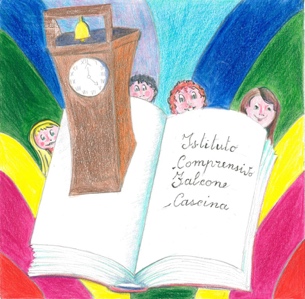 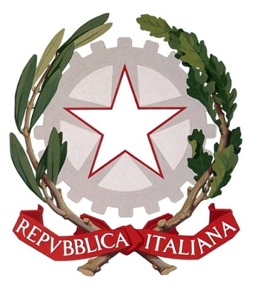 56021 CASCINA (PI) Viale ComaschiTel. 050710202 - Fax 050710203; C.F. 81002110500e-mail: piic84100t@istruzione.it;PEC:  FORMAZIONE DOCENTI - AMBITO DI PISA 18 – A.S. 2019/20FORMAZIONE DOCENTI - AMBITO DI PISA 18 – A.S. 2019/20FORMAZIONE DOCENTI - AMBITO DI PISA 18 – A.S. 2019/20Unità Formativa:Formatore:   Formatore:   Tutor:   Durata del Corso:Durata del Corso:DATAORARIOOREDESCRIZIONE ATTIVITÀ SVOLTASEDETOTALE ORETOTALE ORE